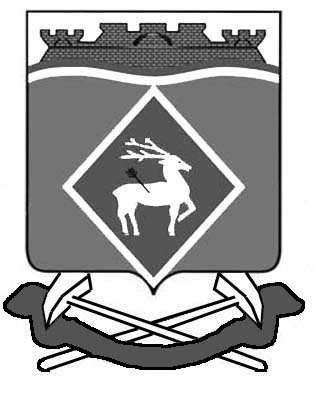 АДМИНИСТРАЦИЯ  ГРУШЕВО-ДУБОВСКОГО СЕЛЬСКОГО  ПОСЕЛЕНИЯ  ПОСТАНОВЛЕНИЕ от 08.04.2020 года                                                     х. Грушевка№ 22В соответствии с пунктом 5 части 2 Правил предоставления коммунальных услуг собственникам и пользователям помещений в многоквартирных домах и жилых домов, утвержденных Постановлением Правительства Российской Федерации от 6 мая 2011 года № 354 «О предоставлении коммунальных услуг собственникам и пользователям помещений в многоквартирных домах и жилых домов», в связи с повышением среднесуточной температуры наружного воздухаПОСТАНОВЛЯЮ:Установить окончание отопительного периода 2020-2021 годов 17 апреля 2021 года в 08:00 часов.Рекомендовать        1.1. Руководителям организаций, предоставляющим населению коммунальную услугу по централизованному отоплению, при установлении устойчивых (в течение не менее пяти суток подряд) среднесуточных температур наружного воздуха выше + 8 градусов закончить отопительный период днем следующим за днем окончания 5 - дневного периода, в течение которого соответственно среднесуточная температура наружного воздуха выше 8 градусов Цельсия.           1.2. руководителям детских дошкольных, школьных и медицинских учреждений в случае снижения нормативной температуры в помещениях данных учреждений продлить отопительный период при оформлении обращения в теплоснабжающую организацию, при наличии технической возможности, в случае отсутствия технической возможности обеспечит нормативную температуру в помещениях за счет альтернативных источников отопления.2. Постановление вступает в силу после его официального опубликования и распространяется на правоотношения, возникшие с 17.04.2021 года, а также подлежит размещению в сети Интернет на официальном сайте Администрации Грушево-Дубовского сельского поселения.          4.  Контроль за исполнением настоящего постановления оставляю за собой. «Об окончании отопительного периода 2020-2021 годов»Глава Администрации  Грушево-Дубовского сельского поселения                                                                                                Т.Г. Холоднякова